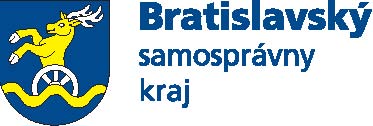 Bratislavský samosprávny krajSpráva o výchovno–vzdelávacej činnosti, jej výsledkoch a podmienkachza školský rok 2022/2023Stredná priemyselná škola dopravná, Kvačalova 20, Bratislava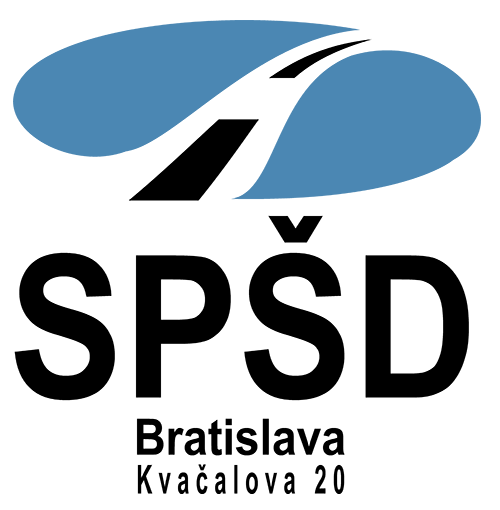 Predkladá:Ing. Lýdia Haliaková		                                        pečiatka školy a podpisriaditeľka školyZákladné identifikačné údaje o škole:Vedúci zamestnanci školyRada školy Rada školy pri  Strednej priemyselnej škole dopravnej, Kvačalova 20, Bratislava, bola ustanovená v zmysle § 24 zákona č. 596/2003 Z. z. o štátnej správe v školstve a školskej samospráve  a o zmene a doplnení niektorých zákonov v znení neskorších predpisov po voľbách dňa 7.12.2020.Členovia rady školy do 30. júna 2023Členovia rady školy od 1. júla 2023 – po voľbách zástupcov žiakov (30. januára 2023) a voľbách zástupcov rodičov (16. januára 2023)Informácia o činnosti rady školy za školský rok 2022/2023Počet a dátumy zasadnutí rady školy:13.6.2022Členovia RŠ väčšinou hlasov odporučili schváliť Plán výkonov na školský rok 2023/2024:študijný odbor 3739 M elektrotechnika v doprave a telekomunikáciách – 1 trieda, 30 žiakovštudijný odbor 3765 M technika a prevádzka dopravy – 1 trieda, 30 žiakovštudijný odbor 3760 M prevádzka a ekonomika dopravy – 1 trieda, 30 žiakov.Oboznámili sa s výsledkami maturitných skúšok a akciami a aktivitami školy za posledné obdobie.17.10.2022Členovia RŠ väčšinou hlasov vyjadrili súhlasné stanovisko a odporučili schváliť Správu o výsledkoch a podmienkach výchovno-vzdelávacej činnosti za školský rok 2021/2022, ktorú predložila riaditeľka školy Ing. Lýdia Haliaková. Členovia RŠ navrhli pani Moniku Horváthovú za členku do územnej školskej rady za rodičov. 27.1.2023Na základe mailovej komunikácie  členovia RŠ väčšinou hlasov vyjadrili súhlasné stanovisko s materiálmi, ktoré predložila riaditeľka školy Ing. Lýdia Haliaková:Návrh na počet tried a žiakov v I. ročníku školského roka 2023/2024:študijný odbor 3739 M elektrotechnika v doprave a telekomunikáciách – 1 trieda, 30 žiakovštudijný odbor 3765 M technika a prevádzka dopravy – 1 trieda, 30 žiakovštudijný odbor 3760 M prevádzka a ekonomika dopravy – 1 trieda, 30 žiakov. Oboznámili sa aj s Rozborom hospodárenia za rok 2022, ktorý predložila Zuzana Miklošová – ekonómka.Na základe potreby sa konali doplňujúce voľby do rady školy za rodičov - 16.1.2023, za žiakov - 30.1.202312.6.2023.Predsedníčka  RŠ predložila návrh na počet tried a žiakov  v 1.ročníku šk.roka 2023/2024:študijný odbor 3739 M elektrotechnika v doprave a telekomunikáciách – 1 trieda, 30 žiakovštudijný odbor 3765 M technika a prevádzka dopravy – 1 trieda, 30 žiakovštudijný odbor 3760 M prevádzka a ekonomika dopravy – 1 trieda, 30 žiakovPredsedníčka RŠ informovala členov o prijatých žiakov na štúdium do I. ročníka v školskom roku 2023/2024 -  momentálny stav prijatých po I. kole PS :-3739 M elektrotechnika v doprave a telekomunikáciách – 7 voľných miest-3760 M prevádzka a ekonomika dopravy – 30 žiakov - 0 voľných miest-3765 M technika a prevádzka dopravy – 30 žiakov - 0 voľných miestDruhé kolo prijímacích skúšok bude 20.6.2023 na 7 voľných miest do študijného odboru elektrotechnika v doprave a telekomunikáciách.Predsedníčka RŠ informovala o výsledkoch MS. Prihlásených bolo 60 žiakov, ústne MS absolvovalo 56 žiakov, 2 boli neúspešní z anglického jazyka. Opravné MS z anglického jazyka budú absolvovať v septembri 2023, jeden žiak koná celú maturitnú skúšku v septembri 2023.Členovia RŠ boli oboznámení s aktivitami školy za posledné obdobie, prehľad prebiehajúcich projektov a súťaží prezentoval zástupca riaditeľky pre praktické vyučovanie – Ing. Galandák5. Informácia o činnosti poradných orgánov riaditeľa školy Predmetová komisia (PK) – je pracovná skupina učiteľov, ktorí vyučujú ten istý predmet alebo príbuzné predmety SPŠD. Jeden učiteľ môže byť členom oboch predmetových komisií.Na škole sú zriadené a pracujú dve predmetové komisie:PK všeobecno-vzdelávacích predmetov – vedúca Mgr. Ľudmila ZeleňákováPK odborných predmetov – vedúca Ing. Beata OgrodníkováVedúci predmetových komisií – pedagogický zamestnanec špecialista:vykonáva a zodpovedá za komplexnú organizačnú a riadiacu prácu v predmetovej komisii, zodpovedá za iniciovanie a riadenie modernizácie obsahu i metodiky v predmetoch v pôsobnosti PK, zodpovedá za kontrolno-hospitačnú činnosť predmetoch v pôsobnosti PK, dozerá na kvalitu vyučovania predmetov PK, organizuje zasadnutia predmetovej komisie, rozdeľuje úlohy medzi členmi predmetovej komisie a kontroluje ich plnenie, dbá o písanie zápisničných záznamov zo zasadnutí, zodpovedá za plánovanie, koordináciu a podporu vzdelávania a odborného rastu členov PK, podieľa sa na organizovaní rozvoja profesijných kompetencií pedagogických zamestnancov a vykonáva projektovú, poradenskú a hodnotiacu činnosť zameranú na kvalitu výchovy a vzdelávania vo zverenej oblasti, koordinuje, hodnotí a zodpovedá za prípravu pedagogickej dokumentácie vo zverenej oblasti plnenia školského vzdelávacieho programu pripravuje plán práce predmetovej komisie na školský rok, dbá na jeho plnenie a na konci školského roka ho vyhodnocuje, predkladá plán práce predmetovej komisie a jeho vyhodnotenie riaditeľke školy, zodpovedá za plnenie školského vzdelávacieho programu v súlade so štátnym vzdelávacím programom v príslušných vyučovacích predmetoch, dbá na jeho  plnenie, prípadné dopĺňanie a úpravy, zodpovedá za školské predmetové súťaže a prípravu žiakov reprezentujúcich školu vo vyšších kolách týchto súťaží, informuje priebežne vedenie školy o materiálnych potrebách predmetovej komisie,spolupracuje so zástupcom riaditeľky, ktorý koordinuje jeho prácu a poveruje ho operatívnymi úlohami súvisiacimi s jeho pracovnou náplňou.PK všeobecno-vzdelávacích predmetov – vedúca Mgr. Ľudmila ZeleňákováPočet a dátumy zasadnutí, prijaté uzneseniaPredmetová komisia všeobecno-vzdelávacích predmetov zasadala v školskom roku 2022/2023 trikrát.30. 08. 2022Predmetová komisia prijala plán práce na školský rok 2022/2023, ktorý okrem iného obsahoval aj naplánované exkurzie, prednášky, projekty pre žiakov a učiteľov, predmetové olympiády, športové súťaže a vzdelávanie.13. 02. 2023Členovia PK VŠE zhodnotili výchovno-vzdelávacie výsledky dosiahnuté žiakmi v I. polroku 2022/2023 vo všeobecnovzdelávacích predmetoch. Diskutovali o zverejnení maturitných tém v súlade s nariadením MŠŠVaV SR o povinnosti zverejniť maturitné zadania z predmetov slovenský jazyk a literatúra, cudzie jazyky a matematika. Zodpovední sú učitelia uvedených predmetov vo IV. ročníku, ktorí odovzdajú zadania v požadovanej forme zástupkyni riaditeľky. Členovia PK odsúhlasili váhu hodnotenia jednotlivých úloh ÚFIČ MS zo SJL na 1 : 1 a vzorec na výpočet stupňa prospechu.30. 06. 2023Členovia PK zhodnotili svoju prácu v jednotlivých predmetoch počas celého školského roka, zhodnotili výsledky maturitných skúšok a úspechy v predmetových olympiádach a súťažiach, prebiehajúcich projektoch. Jednotliví členovia PK prezentovali svoje nadobudnuté vedomosti a zručnosti počas svojho aktualizačného a inovačného vzdelávania.PK odborných predmetov – vedúca Ing. Beata OgrodníkováPočet a dátumy zasadnutí, prijaté uzneseniaPredmetová komisia odborných predmetov zasadla trikrát v školskom roku 2022/2023.30. 08. 2022Prítomní členovia PK odporúčajú, aby všetci žiaci 4. ročníka konali maturitnú skúšku z praktickej časti odborných predmetov formou obhajoby komplexnej odbornej práce. Prítomní odsúhlasili plán práce pre školský rok 2022/2023.Na základe dobrých skúseností zo školských rokov pred dištančným vzdelávaním prítomní znovu odporúčajú zaviesť tzv. predmetové preskúšanie, ktoré sa bude týkať všetkých žiakov, ktorí v danom štvrťroku vymeškajú 40 % hodín (dovedna). Učiteľ príslušného predmetu vyhodnotí dochádzku ešte pred konaním klasifikačnej porady a oznámi termín predmetového preskúšania žiakovi i triednemu učiteľovi vopred. Predmetové preskúšanie sa bude  konať v poobedňajších hodinách mimo vyučovania, testy budú korešpondovať s ŠkVP a prebraným učivom. V prípade, ak sa žiak nedostaví bez ospravedlnenia, získa 0 bodov, je klasifikovaný nedostatočnou.V prípade predmetového preskúšania z praxe a z odbornej praxe sa postupuje podľa týchto istých pravidiel s tým, že žiakom budú dopredu zverejnené výňatky z ŠkVP, aby boli vopred oboznámení s tým, ktoré činnosti, zručnosti a znalosti budú v rámci testu zaradené a preverované. V prípade praxe vo firmách samotné preskúšanie bude vykonávať ten učiteľ praxe, ku ktorému by žiak v danom období patril (v rámci abecedného delenia), pokiaľ má prax vo firme celá trieda, predmetové preskúšania vykoná učiteľ – gestor príslušného modulu ŠkVP.13. 02. 2023Prítomní členovia PK boli oboznámení s novým usmernením ohľadom povinnosti zverejniť maturitné témy (názov témy a zoznam súvisiacich odborných predmetov) z teoretickej časti odborných predmetov 7 dní pred konaním ústnej časti maturitnej skúšky. Za zverejnenie je zodpovedná zástupkyňa riaditeľky pre teoretické vzdelávanie. Členovia boli oboznámení s termínmi odovzdania prezentácií komplexných odborných prác a termínmi súvislej odbornej praxe. Zodpovedný za jej priebeh je zástupca riaditeľky pre praktické vyučovanie.30. 06. 2023Členovia PK odsúhlasili podmienky vypracovania a odovzdania komplexných odborných prác v budúcom školskom roku: témy budú žiakom ponúkané aj s vytvorenou vzorovou štruktúrou práceinterní konzultanti budú prideľovaní podľa svojej aprobácie tak, aby zapojenie učiteľov bolo rovnomernépovinný rozsah je 20 strán s väčším dôrazom na praktickú časť práceKOP budú žiaci odovzdávať v stanovenom termíne v jednej vytlačenej kópii iba v termoväzbepráca bude priložená aj v elektronickej podobe na USB kľúči priloženom k práciprácu bude nutné elektronicky poslať zástupcovi riaditeľky pre praktické vyučovanie v stanovenom termíne,tieto podmienky budú zverejnené žiakom III. ročníka v školskom roku 2023/2024.Členovia PK odsúhlasili aktualizáciu ŠkVP vo vybraných predmetoch a uzniesli sa ju vypracovať do 31. 08. 2023.Od 1. septembra 2023 bude predsedníčkou PK odborných predmetov Ing. Martina Ďurdíková, keďže doterajšia predsedníčka odchádza do starobného dôchodku.Pedagogická radaČlenmi pedagogickej rady sú všetci pedagogickí zamestnanci školy. Pedagogická rada sa schádza spravidla raz do mesiaca (prvý, resp. druhý pondelok v mesiaci) vrátane klasifikačných porád. Pedagogickú radu zvoláva riaditeľka školy, resp. zástupcovia riaditeľky.Počet žiakov školy za školský rok 2022/2023V tabuľke sú uvedené počty žiakov školy denného štúdia:Počet prijatých žiakov do prvého ročníka strednej školy, údaje o počtoch a úspešnosti uchádzačov o prijatiePrijímacie konanie do prvého ročníka strednej školy:Žiaci prijatí do vyšších ročníkov:IV.  Zoznam študijných odborov v školskom roku 2022/2023Od 1. septembra 2019 počnúc I. ročníkom je možné  na našej škole študovať v študijných odboroch 3739 M a 3765 M aj v systéme duálneho vzdelávania za predpokladu, že rodičia konkrétneho žiaka podpíšu učebnú zmluvu s budúcim zamestnávateľom žiaka. Školské vzdelávacie programy pre tieto dva študijné odbory sú upravené tak, že je žiakovi umožnené realizovať odbornú prax u zamestnávateľa v dĺžke 20 % celkového týždenného počtu hodín.V.  Výsledky hodnotenia žiakov podľa poskytovaného stupňa vzdelaniaKoncoročná klasifikácia2. Maturitné skúškyMaturitné skúšky sa konali v zmysle § 74 zákona 245/2008 Z. z. o výchove a vzdelávaní (školský zákon) a vyhlášky MŠVVaŠ  č. 224/2022 o strednej škole V troch maturitných triedach sa v zmysle vyhlášky na maturitu prihlásilo spolu 60 maturantov.  K externým testom zo SJL pristúpilo 60 maturantov, v prípade cudzích jazykov začlenení žiaci s vývinovými poruchami učenia využili možnosť požiadať riaditeľku školy o úľavu maturitnej skúšky – možnosť konať iba jej ústnu časť. Dvaja žiaci konali opravnú maturitnú skúšku z ANJ v septembrovom termíne.Výsledky úspešnosti školy pri príprave žiakov na výkon povolaniaNa našej škole sa už desiatky rokov sústreďujeme na to, aby bolo žiakom poskytované nielen kvalitné teoretické vyučovanie kvalifikovaným a stabilným pedagogickým zborom, ale aj praktické vyučovanie, ktoré žiaci absolvujú v odborných učebniach praxe a vo vyšších ročníkoch aj v autoservisoch, dopravných, zasielateľských, logistických a iných firmách podobného zamerania. Okrem tzv. priebežnej praxe žiaci druhých a tretích ročníkov absolvujú počas maturitných skúšok dvojtýždňovú súvislú prax v servisoch a v súkromných firmách v mieste svojho bydliska. Vybraní žiaci túto dvojtýždennú prax absolvujú v zahraničných firmách v rámci medzinárodného programu ERASMUS+.Spolupráca s firmami patrí medzi naše priority pri vyučovaní praxe, pretože je trojstranne prospešná – pre firmy, školu i samotných žiakov. Firmy si môžu priamo v akcii preveriť schopnosti žiakov a ich prístup k plneniu zverených úloh, prípadne si spomedzi nich vybrať budúcich zamestnancov. Žiaci môžu zhodnotiť, do akej miery sa učivo prebrané v škole naozaj využíva v praxi a zároveň môžu navzájom porovnávať svoje skúsenosti z jednotlivých firiem. Pre školu je komunikácia so sociálnymi partnermi inšpirujúca pri aktualizácii obsahu učiva, pri získavaní konkrétnych firemných písomností z oblasti dopravy a pri motivovaní žiakov pre budúce povolanie. Pri zabezpečení celoročnej praxe spolupracujeme mnohými firmami, s niektorými už niekoľko rokov. Sú to firmy uvedené v tabuľke v záverečnej časti správy. Konštatujeme, že portfólio firiem sa každoročne zvyšuje. Rastie požiadavka firiem na spoluprácu so školou v oblasti praktického vyučovania s výhľadom poskytnúť uplatnenie pre absolventov našej školy i po skončení štúdia. Táto spolupráca nám pomáha aj pri riešení nedostatku učiteľov praktického vyučovania.Zvlášť potešujúcim je fakt, že naši úspešní absolventi s nami pokračujú v spolupráci, keďže sami si založili svoje firmy, resp. v iných firmách dosiahli také postavenie, že firmu zastupujú pri rokovaní so školou o umiestňovaní žiakov na priebežnú či súvislú prax. V nasledujúcom texte uvádzame iba niekoľko vybraných absolventov, ktorí dokazujú, že vedomosti a zručnosti, ktoré získali na škole si dokázali naďalej rozvíjať a úspešne sa uplatnili v pracovnom živote:Ing. Ján Rozbora, konateľ firmy AUTOROTOS ROZBORA, s. r. o. (servis, údržba, predaj, požičovňa áut)Ing. Martin Lelkes, konateľ firmy LEONTECH, s. r. o. (sprostredkovateľská a poradenská činnosť v oblasti cestnej dopravy)Mgr. Martin Spusta, konateľ firmy Smartpoint, s. r. o. (ponuka služieb na dopravnom trhu v oblasti prenájmu, poradenstva, Exportné a importné služby, preprava, zberné služby, expresné zásielky, kusová či celovozová preprava)Ing. Jozef Kovács, konateľ firmy Sodema, s. r. o., (prepravné služby pre automobilový, stavebný, elektrotechnický, hutnícky, textilný a potravinársky priemysel)Ing. Magdaléna Repáňová, konateľka firmy 1. účtovnícka, s. r. o., (jednoduché a podvojné účtovníctvo, daňové priznanie, personalistika a mzdy, zakladanie firiem, virtuálne sídlo)Ing. Zuzana Brnová, finančná riaditeľka firmy Brna, s. r. o., (nákladná doprava / preprava - Služby prepravy sú zabezpečené spoľahlivými vodičmi, s praxou a s komplexným školením)Ing. Marián Šin, vedúci oddelenia firmy MAN Truck & Bus Slovakia, s. r. o., (predaj nákladných vozidiel, autobusov, komunálnych a jazdených vozidiel značky MAN. Servis, predaj náhradných dielovIng. Milan Bilčík, vedúci na odbore dopravné inžinierstvo Dopravný podnik Bratislava, a. s. (preprava, doprava, servis a údržba autobusov, trolejbusov, električiekVanessa Koričová, HR manažment firmy Maurice Ward Group Slovakia, s. r. o., (Služby globálnej nákladnej prepravy, skladovania, logistiky a colného odbaveniaAdam Samuel Gajdoš, vedúci dopravy vo firme Sodema, s. r. o., (prepravné služby pre automobilový, stavebný, elektrotechnický, hutnícky, textilný a potravinársky priemysel).Výsledky uplatniteľnosti žiakov na trhu práce alebo úspešnosti prijímania žiakov na ďalšie štúdiumV posledných rokoch sa zvyšuje percento tých absolventov našich študijných odborov, ktorí sa rozhodli pokračovať v štúdiu na vysokej škole (okolo 55 %), ostatní si nájdu uplatnenie na trhu práce vo svojom alebo inom technickom odbore. Na druhej strane sa postupne znižuje % nezamestnanosti našich absolventov. Toto ovplyvňuje aj narastajúci počet absolventov, ktorí aspoň na určitý čas odchádzajú do zahraničia.Počet pedagogických a odborných zamestnancov a ďalších zamestnancov Školský špeciálny pedagóg pracuje na škole od 24. augusta 2020 a jeho miesto bolo vytvorené v rámci projektu Pomáhajúce profesie v edukácii detí a žiakov I. Momentálne pracovná zmluva školského špeciálneho pedagóga bola upravená na neurčitý čas a  na základe schválenia žiadosti vo výzve Pomáhajúce profesie v edukácii detí a žiakov III bude jej mzda refundovaná najmenej do 31. augusta 2024.V školskom roku 2021/2022 sa naša škola zapojila do projektu NP edIT1,2 a vytvorila pozíciu školského digitálneho koordinátora na škole (výzva Ministerstva školstva, vedy, výskumu a športu SR „Školský digitálny koordinátor“ https://www.minedu.sk/vyzva-skolsky-digitalny-koordinator/). Náplňou práce školského digitálneho koordinátora (v školskom roku 2022/2023 pracoval na 50 %-ný  úväzok) je:poradenstvo a odborná pomoc v oblasti zavádzania nových digitálnych metód do vzdelávania,poskytovanie spätnej väzby pedagogickým zamestnancom školy v uplatňovaní a využívaní digitálnych metód a foriem výchovy a vzdelávania a digitálnych prostriedkov využívaných vo výchove a vzdelávaní,vzdelávanie v oblasti využívania digitálneho obsahu alebo foriem práce s digitálnym obsahom,zavádzanie nových programov a technických zariadení do odborných učební školy v spolupráci s IT technikom školy,zabezpečovanie digitálneho materiálu k vzdelávacím štandardom vyučovacích predmetov alebo vzdelávacích oblastí,pravidelná informovanosť o možnostiach využívania digitálnych technológií vo výchove a vzdelávaní a možnostiach zabezpečenia kybernetickej bezpečnosti,poradenstvo v rámci digitálnych technológií,administrácia online testovaní,zabezpečenie dostupnosti externých vzdelávacích zdrojov.Okrem uvedeného sa školský digitálny koordinátor aktívne zapojil do projektu Digitálny žiak, ktorý realizuje škola na výzvu Národnej koalície pre digitálne zručnosti a povolania SR. Cieľom národného projektu je podpora rozvoja digitálnych zručností vo všeobecnosti a to prostredníctvom podpory nákupu digitálneho vybavenia. Prostredníctvom vybavenia cieľových skupín potrebným digitálnym vybavením a softvérom sa aktívne nepriamo podporí využívanie digitálnych technológií aj vo vzdelávacom procese. Projekt má za cieľ aj zlepšiť inklúziu a prístup k digitálnym technológiám pre žiakov zo sociálne znevýhodneného prostredia. Realizáciou projektu sa prispeje k zvýšeniu intenzity využívania služieb a vzdelávania sa v digitálnom prostredí. V školskom roku 2022/2023 sa na stránke www.digitalnyziak.sk v zmysle pokynov registrovali aj žiaci I. ročníka našej školy ako jedna z cieľových skupín projektu. Zaregistrovaní žiaci získajú Digitálny príspevok, ktorého výška je 350,- € a je určený na nákup počítača alebo notebooku. Školský digitálny koordinátor propagoval projekt žiakom I. ročníka aj ich zákonným zástupcom. Systém, v ktorom by si mohlo vedenie školy overiť, či si zaregistrovaní žiaci aj zakúpili techniku, zatiaľ nie je k dispozícii.Zoznam učiteľov a ich aprobácia:Učitelia Ing. František Ridzoň (odborné predmety) a Ing. Zuzana Brnová (odborné predmety) mali v školskom roku 2022/2023 čiastočný úväzok na dohodu o pracovnej činnosti.Plnenie kvalifikačného predpokladu pedagogických zamestnancov školyOdbornosť vyučovania v školskom roku 2022/2023Na škole pracujú kvalifikovaní učitelia, ktorí sa stále ďalej vzdelávajú a pracujú na svojom osobnom profesijnom raste. Na etickú výchovu máme jedného kvalifikovaného učiteľa, z organizačných a rozvrhových dôvodov ju však vyučujú aj iní, najmä triedni učitelia. Na rozširujúce štúdium výchovy k občianstvu sa prihlásila jedna učiteľka. Štúdium je dvojročné, v tomto školskom roku navštevuje 2. ročník. Čiastočný úväzok informatiky má aj školský digitálny koordinátor.V období od 1. februára do 30. apríla 2023 sa na SPŠD realizovalo aktualizačné vzdelávanie pod názvom Implementácia nových prístupov pri vzdelávaní a výchove rôznych skupín žiakov SPŠD s využitím individuálneho prístupu. Aktualizačné vzdelávanie v rozsahu 20 hodín podľa § 90d ods. 12 zákona č. 138/2019 Z. z. o pedagogických zamestnancoch a odborných zamestnancoch a o zmene a doplnení niektorých zákonov bolo realizované v rámci individuálneho profesijného rozvoja pedagogických zamestnancov a odborných zamestnancov podporeného z Plánu obnovy a odolnosti Slovenskej republiky (K7, R2). Obsahom aktualizačného vzdelávania bolo: Inkluzívne vzdelávanie, Digitálne zručnosti a Nové kurikulum.Cieľom aktualizačného vzdelávania bolo rozvíjať a inovovať nadobudnuté kompetencie pedagogických zamestnancov v daných oblastiach na získanie nových vedomostí, zručnosti, poznatkov a skúseností pri realizácii výchovno-vzdelávacieho procesu podľa nového kurikula, s využitím digitálnych kompetencií a individuálneho prístupu k rôznym skupinám žiakov. Čiastkové ciele: klasifikácia porúch učenia, riešenie problémových situácií vznikajúcich u žiakov s VPU, ochrana dát a IKT zariadení v škole, kybernetická bezpečnosť, kyberšikana, dôsledky zdieľania digitálnych technológií, netiketa (etický kódex na webe), medzipredmetová spolupráca pri hodnotení ročníkových prác žiakov SPŠD, aktuálne zmeny  v zákone č. 245/2008 o výchove a vzdelaní a vo vyhláške o strednej škole č. 224/2022, spôsoby konania a kritériá hodnotenia praktickej časti odbornej zložky maturitnej skúšky, požiadavky na komplexnú odbornú prácu – výber témy, obsahová štruktúra, medzipredmetové vzťahy, výstupy, prezentácia. Garantom aktualizačného vzdelávania bol zástupca riaditeľky s II. atestáciou a lektormi učitelia školy, odborníci na danú problematiku.Vzdelávanie absolvovalo 25 pedagogických a odborných zamestnancov školy v 2 skupinách. Uvedení učitelia získali potvrdenie o ukončení aktualizačného vzdelávania.Aktivity a prezentácia školy na verejnostiProjekty, do ktorých je škola zapojenáCharakteristika projektovNadnárodná spolupráca a široké spektrum nadobúdania praktických skúseností na rôznych pracoviskách na Slovensku aj v Európe a následne dopyt zamestnávateľov po takto vyškolených odborníkoch pomôže zatraktívniť štúdium na našej škole pre väčší počet žiakov. Internacionalizácia školy je predpokladom kvalitatívneho rozvoja ako aj implementácie nových skúseností a poznatkov do vzdelávania a odbornej prípravy s následným zlepšením postavenia školy nielen na úrovni mesta či v regióne, ale aj v SR a medzinárodnom odbornom edukačnom prostredí v rámci EÚ a na európskom trhu práce. 1. Učitelia SPŠD v tomto školskom roku spolupracovali s vysokými, strednými školami a vzdelávacími inštitúciami v Bulharsku, Portugalsku, Turecku, Rakúsku, Taliansku a Grécku v rámci spoločného projektu, ktorý nesie názov: 3D tlač – ECVET moduly pre automobilový priemysel (ECVET compatible 3D printing training modules for automotive Technologies). Projekt reflektuje na myšlienku zavedenia najmodernejších technológií do vyučovacieho procesu odborných predmetov na stredných technických školách, s cieľom zvýšiť atraktivitu odborného vzdelávania a prípravy a lepšie pripraviť absolventov pre trh práce. Medzinárodný autorský tím, ktorého koordinátorom je Stredná priemyselná škola dopravná v Bratislave v súčasnosti počas uplynulého školského roku vytvorilo učebné osnovy a videá pre postupy 3D tlače vo forme tzv. ECVET modulov, s možnosťou využívať ich v budúcnosti vo všetkých partnerských krajinách. K jednotlivým modulom prebieha séria virtuálnych školiacich seminárov a webinárov pre učiteľov OVP. Dvojročná spolupráca vyvrcholí na spoločnom multiplikačnom podujatí (národnej konferencii), ktorú zorganizuje SPŠD 7. novembra 2023. Prínosom pre školu bude okrem využiteľných učebných materiálov v anglickom i slovenskom jazyku aj vybavenie odbornej učebne novým 3D skenerom a 3D tlačiarňou so zodpovedajúcim softvérovým vybavením. Po vypovedaní zmluvy zo strany nájomcu nebytového priestoru v našej časti budovy školy so samostatným vchodom sme sa rozhodli priestor znovu využívať ako odbornú učebňu. 2. V roku 2021 naša škola podala žiadosť o akreditáciu na programy Erasmus, ktorá nám bola schválená na obdobie od 1. marca 2021 do 31. decembra 2027. V tomto období podávame prihlášky na Erasmus+ medzinárodné projekty v skrátenej forme. Tieto projekty už nebudú mať samostatné názvy, keďže ich ciele, aktivity a cieľové skupiny boli zadefinované v žiadosti o akreditáciu. V školskom roku 2022/2023 sme realizovali 20 mobilít žiakov (10 žiakov na dvojtýždennú odbornú stáž do Havířova, 10 žiakov na dvojtýždennú odbornú stáž do Cordoby) a 7 mobilít učiteľov (4 kurzy odborných učiteľov v Prahe a 1 kurz pre učiteľku, budúcu koordinátorku projektov Erasmus+ na Islande, 2 kurzy pre učiteľov odborných predmetov na Cypre). V rámci tohto projektu sme zrealizovali „job shadowing“ (pozorovanie pri práci) dvoch odborných učiteľov v Střední průmyslové škole dopravní, a. s., v Prahe. 3. Projekt Otvorená škola športu BSK 2023 mal názov Hravou formou k športovej zdatnosti. Cieľom projektu bolo spestriť hodiny telesnej výchovy a spraviť ich pre žiakov zaujímavejšími. Moderné športové náčinie a pomôcky urobili vyučovanie telesnej výchovy zaujímavejším a priniesli do vyučovania novú vlnu motivácie a chuť k pohybu. V neposlednom rade umožnili spestrenie hodín rozšírením možností pohybových aktivít. Zámerom nášho projektu bolo skvalitnenie a modernizovanie hodín telesnej a športovej výchovy. Podporili sme to, čo sa teší veľkej obľube a teda oblasť vyučovania športových (loptových) hier, ktoré tvoria značný podiel obsahu učiva telesnej a športovej výchovy. Zabezpečujú všestranný rozvoj mladého organizmu, rozvíjajú obratnosť, techniku pri manipulácii s loptou, zvyšujú kondičnú pripravenosť, a tým zvyšujú aj zdravorný benefit, ktorý kondičný tréning prináša. Na škole vyučujeme basketbal, volejbal, stolný tenis, bedminton, futbal, florbal, vybíjanú...  Keďže sme škola s prevažujúcim počtom chlapcov, z pridelených finančných zdrojov sme zakúpili aj nové florbalové, nohejbalové a futsalové športové vybavenie. Zorganizovali sme stolnotenisový a futbalový turnaj. Našim cieľom je neustále motivovať žiakov k zvýšenej športovej aktivite aj zlepšením podmienok v škole a modernizovaním športového vybavenia zvýšiť záujem o pohyb.Veríme, že získané  pohybové návyky si žiaci z hodín telesnej výchovy prenesú a zaradia aj do aktivít  svojho voľného času. Vybudujú si tým pozitívny vzťah k pohybu, na ktorom môžu stavať aj po skončení štúdia na strednej škole v bežnom živote.4. V posledných rokoch na našej škole pribúdajú žiaci so špeciálnymi výchovno-vzdelávacími potrebami a len veľmi malá časť týchto žiakov má rodičov s dostatočnými znalosťami o vývinových poruchám učenia alebo správania, aby sa mohli patrične svojim deťom venovať a vytvoriť u nich návyky ako sa učiť a v škole prospievať. Okrem toho väčšia časť začlenených žiakov pochádza z neúplných rodín, kde je na prvom mieste existenčný problém a veľakrát preto nemajú rodičia čas na svoje deti. V roku 2020 sme podali žiadosť o zapojenie sa do výzvy MŠVVaŠ na národný projekt Pomáhajúce profesie v edukácii detí a žiakov. Po schválení zapojenia sa našej školy do tohto projektu sme získali možnosť vytvoriť na škole tzv. inkluzívny tím, ktorého členom je školský  špeciálny pedagóg na plný úväzok od augusta 2020. Pani školská špeciálna pedagogička sa venuje najmä začleneným žiakom a vedie reedukačné hodiny s každým samostatne a prispôsobuje ich výsledkom psychologickej a špeciálnopedagogickej diagnostiky. Jej konzultácie sú zamerané na tie oblasti, v ktorých majú konkrétni žiaci deficity: techniku čítania, porozumenie čítanému textu, postrehovanie, rozvoj sluchového a zrakového vnímania, pravoľavej a priestorovej orientácie, rozvoj slovnej zásoby a jazykového citu, rozvoj predčíselných a číselných predstáv, základných matematických operácií a pod. Trpezlivo vysvetľuje rodičom príčiny úspechu/neúspechu ich dieťaťa, motivuje rodičov a žiakov do ďalšej činnosti. V zapojení do projektu vidíme veľký potenciál pre lepší rozvoj schopností žiakov aj učiteľov, spôsob na odrazenie sa od pomysleného dna v oblasti inkluzívneho vzdelávania žiakov, vidíme v ňom šancu na priblíženie sa nášmu cieľu: aby každý žiak, ktorý k nám príde študovať, zažil, čo znamená byť úspešným absolventom s maturitou. Projekt bol už niekoľkokrát predĺžený, tentoraz do 31. augusta 2024.5. Stredná priemyselná škola dopravná v Bratislave je zapojená do projektu GREENPOWER, kde majú za úlohu žiaci poskladať formulu F24, vytvoriť jej karosériu a zúčastniť sa pretekov. Cieľom projektu je využitie modelu blokového vyučovania, vzdelávania v rámci rozdelenia rolí a použitia mentoringu. 6. Aj v roku 2023 sa naša škola zapojila do robotickej súťaži pre žiakov stredných a základných škôl s názvom road2FEI 2023. Cieľom je naprogramovať robotické autíčko, ktoré bude schopné prejsť a zdolať stanovenú dráhu cez prekážku za určitý čas. Programovanie prebiehalo pomocou simulačného prostredia. Naša škola sa umiestnila na 5. mieste z 15 súťažiacich družstiev v tomto ročníku. Pred dvomi rokmi skončila naša škola na druhom mieste. 7.  Do projektu Ministerstva školstva, vedy, výskumu a športu NP edIT1,2 sme sa prihlásili hneď ako bolo možné požiadať o finančné prostriedky na refundáciu činnosti školského digitálneho koordinátora. Podľa aktuálneho počtu žiakov nám bolo umožnené vytvoriť pozíciu na 0,5 úväzku. Školský digitálny koordinátor je nápomocný pri riešení praktických problémov v rámci využívania IKT, ponúka prehľad najnovších relevantných externých vzdelávacích aktivít pre zamestnancov školy a pre žiakov, podporuje aktérov vzdelávania v implementácii naplánovaných krokov digitálnej transformácie, akými sú hlavne interné vzdelávacie aktivity pre učiteľov a vedenie v rámci možností a potrieb  (napr. konzultácie pre učiteľov k využívaniu DT, hospitácie na vyučovacích hodinách, workshopy k novým DT, ktoré niekto z učiteľov pozná, spoločné plánovanie hodín s využívaním DT, otvorené hodiny, atď). Do budúcnosti plánujeme rozvíjanie kyberbezpečnosti na škole pre všetkých aktérov vzdelávania. Predpokladáme, že pozícia ŠDK prispeje ku skvalitneniu vyučovania a vyučovacieho procesu, zlepší zručnosti a zvýši kompetencie pedagógov ako aj vedenia školy a celkovo zvýši kredit a kvalitu školy a umožní tak lepšiu digitálnu transformáciu školy v nadchádzajúcom období. Školský digitálny koordinátor stále pracuje na škole na polovičný úväzok, projekt bol niekoľkokrát predĺžený, tentoraz do augusta 2024.8. Praktická príprava žiakov našej školy v oblasti diagnostiky, opravy a údržby automobilov je nosnou súčasťou ich vyučovania. V posledných rokoch škola získala z rôznych mimorozpočtových prostriedkov  3D tlačiarne rôznych typov, 3D skener a softvérové vybavenie na modelovanie 3D objektov. Keďže príprava virtuálnych 3D modelov jednotlivých dielov automobilov  je u študentov veľmi obľúbená, rozhodli sme sa v školskom roku 2022/2023 vybudovať samostatné pracovisko 3D modelovania v priestoroch, ktoré boli v posledných rokoch v prenájme inej právnickej osoby. 3D pracovisko v novovybudovanej odbornej učebni praxe obsahuje  3D tlačiarne, 3D skener, počítače so softvérom na modelovanie 3D objektov a tiež reálne časti motorov cestných vozidiel. Do prípravy učebne sme zapojili žiakov SPŠD aj SPŠS s cieľom naučiť ich tímovej práci pri jednotlivých činnostiach. Prvým krokom bol návrh rozmiestnenia zariadenia a pomôcok v učebni, ktorý vypracujú žiaci SPŠD v grafickom programe AutoCAD. Keďže na uloženie častí motorov cestných vozidiel bolo potrebné zvariť a osadiť úložné plošiny, túto časť projektu budú vykonávali žiaci SPŠS v rámci rozvoja svojich zručností pri zváraní, vŕtaní a obrábaní kovov. Drobné chýbajúce súčiastky vyrobili žiaci SPŠD na 3D tlačiarňach.  Na osadení a umiestnení plošín a celkovej montáži sa podieľali aj žiaci SPŠD. Výsledky inšpekčnej činnosti vykonanej Štátnou školskou inšpekciou v školeV školskom roku 2022/2023 nenavštívila SPŠD Štátna školská inšpekcia.Priestorové a materiálno – technické podmienky školyBudova školy bola postavená v roku 1936 ako základná škola pre deti od 10 do 15 rokov. Od roku 1972 sa do nej nasťahovala SPŠ, ktorá sa odčlenila od SPŠS na Fajnorovom nábreží. Budova bola ešte po roku 2000 v pomerne zlom stave, ale zriaďovateľ BSK vybral našu školu do projektu zatepľovania, takže budova je teraz zateplená, má novú omietku, nové plastové okná a nové, modernejšie vchodové dvere. Časť školy (druhé a tretie poschodie traktu Kvačalova 18) zriaďovateľ úplne zrekonštruoval a nasťahoval do týchto vynovených priestorov od 1. septembra 2017 SOŠ dopravnú zo Sklenárovej 9 v Bratislave. Od 1. februára 2020 SOŠ dopravná využíva celý trakt budovy Kvačalova 18, pričom sa podieľa na financovaní prevádzkových nákladov školy vo výške 50 %.Stredná priemyselná škola dopravná užíva trakt budovy Kvačalova 20 (celkove 17 odborných učební, školské dielne, zborovňa, kabinety, kancelárie, 2 malé telocvične, posilňovňa a dielenské priestory). Škola využíva aj školský dvor na organizovanie rôznych pohybových aktivít a spoločných stretnutí napr. na začiatku a konci školského roka. V prípade pekného počasia žiaci počas hodín telesnej a športovej výchovy využívajú modernú bežeckú dráhu a outdoorové cvičisko na susednej základnej škole na Kulíškovej ulici, s ktorou má škola uzavretú zmluvu o prenájme nebytových priestorov a za tento prenájom platí. Škola má schválené prevádzkové poriadky Úradom verejného zdravotníctva a má povolenie na prevádzku. V priebehu školského roka 2019/2020 sme s prispením nášho zriaďovateľa zrekonštruovali autodielňu a ďalšie dva dielenské priestory (motoráreň a náraďovňa), ktoré boli dosiaľ v prenájme inej právnickej osoby. Zriaďovateľ i občianske združenie Kvačalák zakúpil pre žiakov lavice na sedenie na chodbách. Na chodbách majú žiaci k dispozícii svoje osobné šatňové skrinky. V školskom roku 2020/2021 bol zrekonštruovaný školský bufet tak, aby sa zväčšil priestor vestibulu v ktorom žiaci trávia najmä veľké prestávky, boli obnovené sociálne zariadenia v tzv. dielenských šatniach a položená nová, moderná dlažba vo všetkých štyroch počítačových odborných učebniach a tiež v zborovni a v riaditeľni školy.V spolupráci s našim zriaďovateľom BSK sa nám podarilo počas školského roka 2021/2022 zabezpečiť novú počítačovú učebňu zostavenú zo 16-tich počítačových staníc ovládaných z hlavného serveru a poskytnúť tak žiakom pracovať s grafickými softvérmi a 3D tlačiarňou. Pre učiteľov sme vytvorili lokálnu sieť zo štyroch počítačových staníc v zborovni. Okrem toho majú všetci učitelia  k dispozícii svoj pracovný notebook a rozšírili sme aj počet 3D tlačiarní, ktoré sú žiakom k dispozícii na vyučovacích hodinách. Neustále vybavujeme naše školské dielne novými pomôckami, aj počítačmi a tabletmi. Škola má wifi pripojenie.Praktický výcvik v autoškole na získanie vodičského oprávnenia skupín B, B1, AM vykonávame na dvoch osobných automobiloch Škoda a na trenažéri, ktorý máme v priestoroch školy. Autocvičisko žiaci využívajú v priestoroch inej školy, ktorej zriaďovateľom je BSK. Teoretický výcvik žiaci absolvujú v rámci vyučovacieho predmetu technika jazdy a cestné vozidlá.Škola spolupracuje s občianskym združením OZ Kvačalák, ktorého hlavným cieľom je všestranné úsilie o rozvoj školy, najmä skvalitňovanie a prehlbovanie účinnosti výchovno-vzdelávacieho procesu. V uplynulom školskom roku OZ darovalo študentom školy rôzne učebnice, vyučovacie pomôcky, nábytok, finančne prispelo na propagáciu školy v inzertných novinách a na internete. Taktiež pravidelne hradí registračné poplatky študentom, ktorí majú záujem sa zúčastňovať rôznych súťaží a odmeňuje talentovaných. Informácia o oblastiach, v ktorých škola dosahuje dobré výsledky, o oblastiach, v ktorých má škola nedostatky (SWOT analýza)Silné stránky školy:dobré meno školy a jej 50-ročná tradícia, dobrá dostupnosť školy pre žiakov z celého bratislavského kraja,100 % kvalifikovaných učiteľov,zabezpečenie odbornej priebežnej i súvislej praxe pre všetkých žiakov III. a IV. ročníka u zmluvných zamestnávateľov,možnosť duálneho vzdelávania pre žiakov v študijných odboroch 3739 M a 3765 M v prípade podpísania učebnej zmluvy zákonným zástupcom žiaka,vlastná autoškola pre výcvik vodičov na osobné motorové vozidlá,absolventi študijných odborov 3760 M s 3765 M získaním maturitného vysvedčenia splnia po obsahovej stránke podmienky zákona NR SR 56/2012 Z. z. o cestnej doprave pre  získanie odbornej spôsobilosti na podnikanie v cestnej doprave, absolventi študijného odboru 3739 M a 3765 M môžu po skončení štúdia na škole absolvovať skúšku na získanie elektrotechnickej spôsobilosti,záujem zamestnancov o absolventov študijných odborov, ponuka rozmanitej krúžkovej činnostiSlabé stránky školy:nedostatok finančných prostriedkov na motiváciu učiteľov, moderných technológií,zvyšujúci sa vek učiteľov,zvyšujúci sa počet žiakov so špeciálnymi potrebami,Príležitosti školy:fungujúca školská autoškola,existencia priateľskej komunity bývalých absolventov školy, ktorí sa stávajú sociálnymi partnermi  a spolupracujú so školou,propagácia školy,vysoká deklarovaná dodatočná potreba absolventov existujúcich študijných odborov (príloha k Regionálnej stratégii výchovy a vzdelávania v SŠ v BSK – študijný odbor 3739 M elektrotechnika v doprave a telekomunikáciách – 71, študijný odbor 3760 M prevádzka a ekonomika dopravy - 117 a študijný odbor 3765 M technika a prevádzka dopravy - 144),skúsenosti z práce v národných a medzinárodných projektoch,aktualizácia školských vzdelávacích programov s cieľom zosúladiť odbornosť žiakov s požiadavkami trhu práce.Prekážky v rozvoji (riziká) školy sú:nepriaznivý demografický vývoj,tendencia rodičov súlade s módnym trendom dieťa prihlásiť na gymnaziálne štúdium,nízka vedomostná úroveň prichádzajúcich žiakov zo základných škôl,nedostatočné spoločenské postavenie a oceňovanie učiteľov a z toho vyplývajúci nedostatok najmä odborných učiteľov,odchod silnej generácie učiteľov do dôchodku,hroziaci nedostatok najmä učiteľov odborných predmetovFinančné zabezpečenie výchovno-vzdelávacej činnosti školySpráva o hospodárení za kalendárny rok 2021 je prílohou tejto správy.Ďalšie informácie o škole:Aktivity, ktoré realizuje škola pre žiakov v ich voľnom časeKaždoročne si väčšina našich žiakov uplatňuje vzdelávacie poukazy na voľnočasové aktivity v škole. Organizujeme pre nich množstvo zaujímavých krúžkov, do ktorých sa môžu zapojiť. Niektorí žiaci si vyberajú aj viac krúžkov, i keď môžu použiť len jeden vzdelávací poukaz. Na škole v školskom roku 2022/2023 pracovali žiaci v týchto krúžkoch:Anglická gramatikaKrúžky riešiteľov komplexných odborných prácMatematika bez stresuMatematika žiaden strašiakKondičná prípravaRétorika a prezentačné zručnostiOtestuj si nemčinuSlovenčina (nielen) pre maturantovSpolupráca školy s rodičmi a ďalšími subjektamiVedenie školy, učitelia aj nepedagogickí zamestnanci pracujú a správajú sa tak, aby sa u nás žiaci cítili čo najlepšie, aby sa čo najviac naučili a aby získali čo najviac vedomostí a zručností. Sme otvorení všetkým rodičom, zamestnávateľom, sociálnym partnerom a sponzorom školy. Dbáme o dobré vzťahy so zriaďovateľom a ďalšími inštitúciami, s ktorými spolupracujeme. Na škole už niekoľko rokov pracuje Školský parlament, ktorý sa pravidelne raz do mesiaca stretáva a rieši problémy a návrhy žiakov na zlepšenie podmienok vzdelávania i realizáciu aktivít mimo vyučovania. Predseda Školského parlamentu ich pravidelne prezentuje vedeniu školy.Pri zabezpečovaní odbornosti vyučovania a organizácii mimovyučovacích aktivít sme spolupracovali s odbornými inštitúciami: Zväz logistiky a zasielateľstva SR, Regionálna kancelária Slovenskej obchodnej a priemyselnej komory v Bratislave, ČESMAD Slovakia, Ministerstvo dopravy a výstavby SR, Ministerstvo obrany SR, Žilinská univerzita v Žiline, Slovenská technická univerzita v Bratislave, Ekonomická univerzita v Bratislave, Štátny inštitút odborného vzdelávania, Zväz slovenských vedeckotechnických spoločností, Generali poisťovňa, a. s., Železnice Slovenskej republiky, Železničná spoločnosť Slovensko, a. s., Centrum vedecko-technických informácií, Dopravné múzeum a s ďalšími. Naša škola už niekoľko desiatok rokov považuje za dôležité kvalitne zabezpečiť pre svojich žiakov vyučovanie odborného predmetu prax. Tento predmet žiaci absolvujú v priestoroch školských dielní (najmä v I. ročníku) alebo v niektorej z dopravných, logistických, zasielateľských firiem a v autoservisoch. O organizácií praxe vo firme rozhoduje a zabezpečuje ju vedenie školy na základe písomnej dohody s vedením firmy. Vedenie školy sa snaží neustále rozširovať portfólio firiem, úspešná je najmä spolupráca s bývalými žiakmi školy, ktorí sú konateľmi firiem.Zoznam firiem, v ktorých žiaci školy absolvovali priebežnú odbornú prax v školskom roku 2022/2023Správu o výchovno-vzdelávacej činnosti školy vypracovali:Ing. Lýdia Haliaková, riaditeľkana základe podkladov, vypracovaných pracovníkmi školy:RNDr. Ľubica Stupareková, predsedníčka Rady školy pri SPŠDMgr. Ivana Trubačiková, zástupkyňa riaditeľkyIng. Tomáš Galandák, zástupca riaditeľky, koordinátor projektovej činnostiZuzana Miklošová, ekonómka školyIng. Božena Šarayová, účtovníčka školyMgr. Ľudmila Zeleňáková, predsedníčka PK všeobecno-vzdelávacích predmetovIng. Beata Ogrodníková, predsedníčka PK odborných predmetovSpráva je vypracovaná v zmysle:Vyhlášky MŠ SR č. 9/2006 o štruktúre a obsahu správ o výchovno-vzdelávacej činnosti, jej výsledkoch a podmienkach škôl a školských zariadeníMetodického usmernenia č. 10/2006-R k vyhláške  MŠ SR č. 9/2006Koncepcie rozvoja školy na roky 2019 - 2024Plánu práce Strednej priemyselnej školy dopravnej na školský rok 2022/2023Vyhodnotenia plnenia plánov práce predmetových komisií Informácií o činnosti Rady školy pri SPŠD, Kvačalova 20, BratislavaRozboru hospodárenia za rok 2022Prerokované v pedagogickej rade dňa: 16. 10. 2023Stanovisko rady školyRada školy pri Strednej priemyselnej škole dopravnej, Kvačalova 20, Bratislava, odporúča Bratislavskému samosprávnemu kraju ako zriaďovateľovi Strednej priemyselnej školy dopravnej, Kvačalova 20, Bratislava schváliť Správu  o výsledkoch a podmienkach výchovno-vzdelávacej činnosti za školský rok 2022/2023.Prerokované dňa: 19. 10. 2023……………………….…………………………RNDr. Ľubica Stupareková – predseda RŠStanovisko zriaďovateľaBratislavský samosprávny kraj ako zriaďovateľ Strednej priemyselnej školy dopravnej, Kvačalova 20, Bratislava schvaľuje Správu o výsledkoch a podmienkach výchovno-vzdelávacej činnosti za školský rok 2022/2023.V Bratislave     …………………..                                                                                              Mgr. Juraj Droba, MBA, MA                                                                                                                                                                                                                                      predsedaprílohaStredná  Priemyselná  ŠKOLA  Dopravná   KVAČALOVA  20,  BratislavarOZBOR  HOSPODÁRENIAza  rok  2022Vypracovala: Zuzana Miklošová                                              Schválila:  Ing. Lýdia Haliaková                        ekonómka SPŠD                                                                        riaditeľkaI. ÚVODStredná priemyselná škola dopravná si z predchádzajúceho obdobia preniesla do roku 2022 nevyčerpané finančné prostriedky zo štátneho rozpočtu v celkovej výške 52 833,91 €. Tieto finančné prostriedky boli vyčerpané v priebehu prvého štvrťroka 2022 na pokrytie výdavkov za prevádzkové náklady školy. V roku 2022 boli škole v rámci prostriedkov zo štátneho rozpočtu pridelené účelovo určené finančné prostriedky, ktoré boli čerpané nasledovne: Normatívne finančné prostriedky:na maturity v sume 1 663,00 €na dofinancovanie osobných nákladov v rámci DK v sume 2 498,00 €na odstupné vrátane odvodov v sume 8 383,00 €dofinancovanie energií v rámci DK v sume 6 831,00 €na dofinancovanie odmien pre zamestnancov v rámci DK v sume 23 477,00 €zvýšenie platových taríf zamestnancov pri výkone práce vo verejnom záujme od 1. 7. 2022 v sume 9 217,00 €Nenormatívne finančné prostriedky: na vzdelávacie poukazy v sume 7 578,00 €za mimoriadne výsledky žiakov v sume 1 000,00 €príspevok na špecifiká – školský digitálny koordinátor v sume 13 704,00 €príspevok na edukačné publikácie v sume 2 794,00 €na odchodné do dôchodku v sume 7 748,00 €na refundáciu miezd školského špeciálneho pedagóga v rámci projektu "Pomáhajúce profesie v edukácií detí a žiakov" v sume 18 137,01 € príspevok na špecifiká "podpora integrácie žiakov z Ukrajiny - európsky normatív v sume 928,00 €Po vyčíslení zostatku finančných prostriedkov zo štátneho rozpočtu na výdavkovom bankovom účte k 31.12.2022 už nebolo možné zadávať bankové prevody v štátnej pokladnici. Škola si preto zostatok v celkovej výške 76 437,17 € presunula do roku 2023 na pokrytie výdavkov školy súvisiacich s jej prevádzkou v priebehu prvého štvrťroka.  Okrem prostriedkov zo štátneho rozpočtu bola škola financovaná aj finančnými prostriedkami z originálnych kompetencií rozpočtu Bratislavského samosprávneho kraja a to v celkovej výške 27 747,27 € (PK009 a PK0080902). Uvedené finančné prostriedky boli účelovo určené a čerpané napríklad na:mimovyučovacie aktivity učiteľov v sume 3 565,36 €adaptačné vzdelávanie v sume 1 619,40 €odmeny pre zamestnancov školy v sume 12 411,36 €príspevky na ročný celosieťový lístok v sume 2 024,25 €čerpanie predfinancovania dvoch projektov Erasmus+ bolo vo výške 13 093,33 €školské súťaže, šport a ostatné v programe šport v sume 6 593,91 €a iné.V roku 2022 boli škole z rozpočtu Bratislavského samosprávneho kraja poskytnuté finančné prostriedky z programu Šport na bežné výdavky v rámci projektu Otvorená škola športu 2022. Škola požiadala o preklasifikovanie bežných výdavkov na kapitálové a zakúpila pre študentov školy posilňovací stroj Body Craft PFT v celkovej výške 3 232,99 €.     Na opravu kanalizácie vo výške 2 773,20 € boli škole úpravou rozpočtu č. 234/2022 pridelené finančné prostriedky z rozpočtu Bratislavského samosprávneho kraja. V priebehu roka 2022 získala škola za prenájom svojich priestorov finančné prostriedky  vo výške 9 037,00 €. Spolu s vratkami z minulých rokov tvorili celkové naplnené príjmy školy sumu 11 300,17 €. Tieto vlastné prostriedky školy boli použité na pokrytie výdavkov za prevádzkové náklady školy v danom roku. Prehľad projektových finančných prostriedkov v roku 2022Úpravou rozpočtu č. 468/2022 bola škole pridelená suma vo výške 15 464,00 eur na predfinancovanie dvoch projektov Erasmus+ (E7 a E8). Na projekt E7 bola použitá suma 2 593,33 € a na projekt E8 bola použitá suma 10 500,00 €. Rozdiel vo výške 2 370,67 € bolo vrátených na BSK dňa 23.12.2022. Keď prídu splátky za jednotlivé projekty, budú všetky výdavky týchto dvoch projektov vo výške použitého predfinancovania preúčtované z kódu zdroja 41 na kód zdroja 11O5  a toto predfinancovanie následne vrátené na BSK. V roku 2022 škola získala finančné prostriedky z dvoch nových projektov (E9 a E10) a to v celkovej výške 40 106,00 €. Celkové čerpanie projektových finančných prostriedkov za rok 2022 predstavujú hlavne výdavky v oblasti služieb, finančných podpôr na mobilitu v rámci projektov, cestovných nákladov a materiálovej spotreby.    Zostatok na projektovom účte k 31.12.2022 je vo výške 38 700,80 €. Jedná sa o zostatok finančných prostriedkov projektu E10. Tieto budú v budúcnosti využité na výchovu a vzdelávanie študentov školy, na ich rozširovanie a výmenné skúsenosti s partnerskými organizáciami. Podnikateľská činnosť v roku 2022Stredná priemyselná škola dopravná si z roku 2021 preniesla do roku 2022 zostatok finančných prostriedkov z podnikateľskej činnosti v celkovej výške 13 637,96 €, ktoré používala v priebehu roka 2022 na pokrytie výdavkov súvisiacich s podnikateľskou činnosťou.Počas roka 2022 škola vykázala výšku príjmov z podnikat. činnosti v sume 25 500,00 €, čo predstavuje v porovnaní s rokom 2021, kedy boli dosiahnuté príjmy vo výške 15 030,00 € príjemný nárast o 169,66 %.   Čerpanie finančných prostriedkov bolo v zmysle pokrytia výdavkov súvisiacich s prevádzkou podnikateľskej činnosti autoškoly. Zostatok finančných prostriedkov na bankovom účte podnikateľskej činnosti predstavuje tak k 31.12.2022 sumu 29 016,60 €.  Zisk z podnikateľskej činnosti po zdanení za rok 2022 bol vykázaný vo výške 14 299,35 €.II. PLNENIE príjmOVCelková výška naplnených príjmov za rok 2022 dosiahla výšku 281 647,68 €. Prehľad celkových naplnených príjmov školy v €Finančné prostriedky plynúce na základe uzatvorených zmlúv o nájme nebytového priestoru školy dosiahli za rok 2022 výšku 9 037,00 €. Ostatné rozpočtované príjmy – vrátené finančné prostriedky z minulých rokov sú vo výške  2 263,17 €. Príjmy plynúce z podnikateľskej činnosti za predaj služieb autoškoly sú v celkovej výške     25 500,00 €. Zostatok z minulého obdobia predstavuje sumu 13 637,96 €. Zapájaním sa školy do projektov v rámci programu ERASMUS+ získala škola dva nové granty v celkovej sume 40 106,00 € a celkové príjmy za projekty, vrátane splátok plynúcich projektov sú v sume 52 373,00.  Spolu so zostatkom z minulého obdobia, ktorý predstavuje sumu 177 026,84 €,  sú celkové naplnené príjmy z projektov vo výške 229 399,84 €.V roku 2022 sa študenti školy zúčastnili Strojárskej olympiády, ktorú organizovala Strojnícka fakulta STU v Bratislave a umiestnením sa získali študenti príjem v hodnote 100,00 €. Tento peňažný príjem bol v zmysle zmlúv vyplatený oceneným študentom. Zostatok finančných prostriedkov na darovacom účte k 31.12.2022 predstavuje sumu 1 709,71 €.III. Čerpanie  rozpOčtových výdavkovV rozpočtových výdavkoch škola k 31.12.2022 dosiahla  92,20 % čerpanie k upravenému rozpočtu. Prehľad za jednotlivé kategórie EK – finančné prostriedky zo ŠR (KZ111)Upravený rozpočet výdavkov k 31.12.2022 je v celkovej výške 979 659,01 € a skutočné čerpanie v celkovej výške 903 221,84 €. Finančné prostriedky vo výške 76 437,17 € boli presunuté do roku 2023 a budú použité na pokrytie výdavkov školy súvisiacich s jej prevádzkou v priebehu prvého štvrťroka. Značnú  položku v čerpaní rozpočtu tovarov a služieb predstavujú výdavky na energie, vodu a komunikácie – predovšetkým na tepelnú energiu, ktorá odčerpáva množstvo finančných prostriedkov hlavne v zimných mesiacoch.Čerpanie finančných prostriedkov zo štátneho rozpočtu k 31.12.2022 v percentuálnom vyjadrení k upravenému rozpočtu za jednotlivé ekonomické kategórie je nasledovný:Mzdové prostriedky (610)			88,29 %Poistné a príspevky do poisťovní (620)	99,93 %Tovary a služby (630)			96,58 %Bežné transfery (640)				92,19 %Kapitálové výdavky (710)			 0,00 %IV. Záver	Stredná priemyselná škola dopravná porovnaním celkových výdavkov za rok 2022 s výškou výdavkov za predchádzajúce obdobie zaznamenala ich nárast o 74 331,69 € (KZ111). 	V oblasti vlastných rozpočtových príjmov zaznamenala škola v danom období nárast o 189,51 %. V oblasti príjmov z podnikateľskej činnosti išlo tiež o výrazný nárast v porovnaní s minulým obdobím a to o 169,66 %. 	Aj v roku 2022 Stredná priemyselná škola dopravná zabezpečila svoju hlavú úlohu, ktorou je plynulých chod vyučovacieho procesu, pričom sa významnou mierou podieľalo aj dofinancovanie nielen zo štátneho rozpočtu, ale aj z rozpočtu Bratislavského samosprávneho kraja. Názov školy:Stredná priemyselná škola dopravnáAdresa školy:Kvačalova 20, 821 08  BratislavaTelefónne číslo:02/55 56 56 76Webové sídlo:www.sps-dopravna.skE-mailová adresa:spsdkvacalova@sps-dopravna.skZriaďovateľ:Bratislavský samosprávny kraj, Sabinovská 16, 820 05 Bratislava 25Telefónne číslo:02/48 264 111E-mailová adresa:podatelna@region-bsk.skFunkciaMeno a priezviskoriaditeľka školyIng. Lýdia Haliakovázástupca riaditeľky školy Ing. Eva Sedláčkovázástupca riaditeľky školy Ing. Tomáš GalandákP.č.Meno a priezviskoFunkciaZvolený (delegovaný) zaRNDr. Ľubica Stuparekovápredsedapedagogických zamestnancovMgr. Miroslava Tomiczkovápodpredsedapedagogických zamestnancovJana Frčkováčlennepedagogických zamestnancovMonika HorváthováčlenrodičovDaniela ChmelováčlenrodičovMarián ŠinčlenrodičovMiroslav HorváthčlenžiakovIng. Vladimír SlobodačlenzriaďovateľaPaedDr. Igor MariančíkčlenzriaďovateľaIng. Eduard MajerskýčlenzriaďovateľaLadislav FindlčlenzriaďovateľaP.č.Meno a priezviskoFunkciaZvolený (delegovaný) zaRNDr. Ľubica Stuparekovápredsedapedagogických zamestnancovMgr. Miroslava Tomiczkovápodpredsedapedagogických zamestnancovJana Frčkováčlennepedagogických zamestnancovJana DobiášováčlenrodičovLenka MészárosováčlenrodičovIng. Maroš StehlíkčlenrodičovŠimon VrábelčlenžiakovIng. Vladimír SlobodačlenzriaďovateľaPaedDr. Igor MariančíkčlenzriaďovateľaIng. Eduard MajerskýčlenzriaďovateľaLadislav FindlčlenzriaďovateľaRočníkStav k 15. 9. 2022Stav k 15. 9. 2022Stav k 15. 9. 2022Stav k 31. 8. 2023Stav k 31. 8. 2023Stav k 31. 8. 2023RočníkPočet triedPočet žiakovZ toho integrovanýchPočet triedPočet žiakovZ toho integrovaných1.38316381162.369937093.260625864.3591136011Spolu11271421126942Ročník/odborPrijaté prihláškyPočet úspešných žiakovPočet prijatých žiakovZ toho bez prijímacej skúškyPočet zapísaných žiakov I/3739 M393926-26I/3760 M535328-28I/3765 M434326-26RočníkPočet prijatých žiakovZ ktorej školyII.1Gymnázium Dunajská Streda1SOŠ dopravná, Kvačalova 20, BratislavaTriedaŠtudijný odborI.A3765 M technika a prevádzka dopravyI.B3760 M prevádzka a ekonomika dopravyI.C3739 M elektrotechnika v doprave a telekomunikáciáchII.A3765 M technika a prevádzka dopravyII.B3765 M prevádzka a ekonomika dopravyII.C3739 M elektrotechnika v doprave a telekomunikáciáchIII.A3765 M technika a prevádzka dopravy3739 M elektrotechnika v doprave a telekomunikáciáchIII.B3760 M prevádzka a ekonomika dopravyIV.A3765 M technika a prevádzka dopravyIV.B3760 M prevádzka a ekonomika dopravyIV.C3739 M elektrotechnika v doprave a telekomunikáciáchTriedaPočet žiakovZ toho počet dievčatPVZPVDPNZnížená známka zo správania (2)Znížená známka zo správania (3)Zameškané na žiakaPriemerný prospechI.A261181700060,082,08I.B2959101001083,761,86I.C260541701071,152,02II.A18039601048,891,82II.B298162020176,602,14II.C230291200072,642,00III.A290441921186,972,43III.B296181910193,282,23IV.A180131401289,002,43IV.B21754922092,952,11IV.C210141600070,382,54Spolu26927336915977577,612,15PFEČPFEČPFIČPFIČÚstna/praktická skúškaÚstna/praktická skúškaPredmetÚroveňPočetPriemer (%)PočetPriemer(%)PočetPriemer(%)ANJB14762,694764,36552,16ANJB2180,00170,0012,00PČOZ-----59SJL-6040,896063,78572,40TČOZ-----572,32Zamestnanci školy spolu36Počet pedagogických26Z toho:- kvalifikovaní26- nekvalifikovaní-- dopĺňajú si vzdelanie--školský špeciálny pedagóg1Počet nepedagogických10Z toho:- školský psychológ-- upratovačky, vrátnik, školník5- škol. kuchyňa a jedáleň-- administratívni pracovníci4- inštruktor autoškoly11.Baxová Zlatica, Mgr. – učiteľkaINF, MAT2.Beňa Tibor, Ing. – učiteľodborné predmety3.Čaplová Pavla, Ing. – učiteľkaodborné predmety4.Petra Bačinská, ThDr. – učiteľkaANJ5.Dobrovodová Tatiana, Ing. – učiteľkaodborné predmety8.Galandák Tomáš, Ing. – zástupca riaditeľkyodborné predmety9.Grebečíová Katarína, Mgr. – učiteľkaSJL, ANJ10.Haliaková Lýdia, Ing. – riaditeľkaodborné predmety, INF11.Horčíková Andrea, Mgr. – učiteľkaANJ12.Jurkovič Kamil, Ing., PhD. - učiteľodborné predmety13.Kolesík Peter, Mgr. – učiteľDEJ, INF14.Krenčan Martin, Ing. – učiteľEKO, UCT15.Lukáčik Šimon, Ing. – učiteľEKO, UCT16.Moravská Petra, Mgr. – učiteľkaSJL, ETV17.Ogrodníková Beata, Ing. – učiteľkaodborné predmety18.Pipišková Anna, Mgr. - učiteľkaodborné predmety19.Sagan Jozef, Mgr. - učiteľNVK20.Sedláčková Eva, Ing. – zástupkyňa riaditeľkyodborné predmety21.Stupareková Ľubica, RNDr. – učiteľkaMAT, BIO22.Štibrány Marián, Ing. – učiteľodborné predmety23.Styk Miroslav, Ing. – učiteľodborné predmety24. Tomiczková Miroslava, Mgr. – učiteľkaNEJ25.Trubačíková Ivana, Mgr. – učiteľkaANJ, INF26.Zeleňáková Ľudmila, Mgr. – učiteľkaNEJ, TSVPredmetPočet učiteľov neodborne vyučujúcich daný predmetetická výchova3občianska náuka2informatika1Aktivity organizované školouAktivity, do ktorých sa škola zapojilaDeň otvorených dverí v mesiacoch november 2022 a február 2023 – určené pre verejnosťBiela pastelka – žiaci 2. ročníka sa zapojili do organizovania verejnej zbierky v mesiaci septemberProjekt ERASMUS+ „3D4Auto“ Zvyšovanie kvality praktickej prípravy žiakov SPŠD v oblasti 3D technológií  workshopy a stretnutia pracovného tímuPrehliadka Ružinova – vláčik Blaváčik – účasť žiakov I. ročníkaProjekt ERASMUS+ „Ako sa uplatniť na trhu práce aj v zahraničí“- účasť 20 žiakov 3. ročníka na odbornej stáži v Olomouci a HavířoveMatematická súťaž KLOKAN 2023 - účasť 20 žiakov 1. - 3. ročníkaPodujatie „Express yourself!“ – prezentácia literárnych diel v anglickom jazyku, žiaci 3. ročníkaPrednáška „O demokracii a totalite“ (účasť žiakov 2. ročníka)Školské kolo „Olympiáda z anglického a nemeckého jazyka“– vybraní žiaci 1., 2. a 3. ročníkaExkurzia „Autobusová stanica Mlynské nivy“ – účasť žiakov 3. ročníkaDeň jazykov – 26. 09. 2022 – účasť žiakov III. ročníkaOlympiáda ľudských práv – účasť žiaka 3. ročníka v krajskom kolePodujatie „IT Fitness test 2023“ online formou – účasť žiakov 1. a 2. ročníkaEurópsky veľtrh pomaturitného a celoživotného vzdelávania - GAUDEAMUSPrezentácia komplexných odborných prác(žiaci 4. ročníka)Účasť na projekte „Škola škole 2022“ – spolupráca spolupráca so SPŠS – Kam s drobným odpadom? (vyrobenie boxov na separovaný odpad)Bezplatná príprava  na prijímacie skúšky zo slovenčiny a matematiky pre žiakov ZŠ vo dvoch termínochŽupné školy BSK – prezentácia školy, študijných odborov a projektov školy 7.10.2023 v OC Bory MallDeň IKT na Kvačalke – žiaci 2. ročníka prezentujú svoje práce pred skúšobnými komisiami a žiakmi 1. ročníkaDivadelné priedstavenie Kým kohút nezaspieva – Biele divadlo, účasť žiakov IV. ročníkaVianočný športový deň – zapojení žiaci všetkých ročníkovOlympiáda z nemeckého jazyka - účasť žiaka 4. ročníka na okresnom  a krajskom kole Práca s triedou – účasť žiakov 1. ročníka na aktivitách CPPPaPNávšteva divadelného predstavenia v anglickom jazyku Last Wish – účasť žiakov I. ročníkaExkurzia do Múzea holokaustu v Seredi – 1. ročníkREADYCON Slovensko 2022 – trendy na trhu v oblasti elektrotechniky – účasť žiakov III. ročníkaÚčelové cvičenie OŽaZ pre žiakov 1. a 2. ročníkaPrezentácia 3D technológií – účasť žiakov 3. ročníkaOdborné exkurzie pre žiakov v súlade so ŠkVP (Dopravný podnik Bratislava, čistička odpadových vôd, Klientske centrum, Múzeum dopravy, IKEA, Múzeum obchodu, Aurélium) ELEKTROMOBILITA na Slovensku – národná konferencia – Elektromobilita na Slovensku bez emisiíSamostatný kurz OŽaZ pre žiakov 3. ročníkaPrednáška na tému „November ´89“ (spolupráca s o. z. Living Memory) – účasť žiakov 3. ročníkaProjekt KROKUS – zameraný na výchovu k tolerancii – žiaci III. ročníkaNávšteva Autosalónu – účasť žiakov 1., 2. a 3. ročníkaŽivot má zelenú – akcia v spolupráci s ministerstvom dopravy zameraná na prevenciu a bezpečnosť cestnej premávky – predvedenie simulátora prevrátenia vozidla v priestoroch SPŠDInformatický BOBOR – seniori – účasť žiakov III. a IV. ročníka v programátorskej súťažiFINKVÍZ – zapojenie sa do ekonomickej online súťaže žiakovFestival slobody – medzinárodný filmový festival – účasť žiakov I. ročníkaExkurzia pre žiakov I. ročníka po historickom centre BratislavyPrednáška – Budúcnosť odpadov – účasť žiakov IV. ročníkaLyžiarsky výcvikový kurz pre žiakov II. a III. ročníka Svet médií (účasť žiakov 1. ročníka)Exkurzia do rímskeho múzea v CARNUNTUM – účasť žiakov I. ročníkaDivadelné predstavenie divadla LUDUS – účasť žiakov II. a IV. ročníkaSúťaže a športové aktivity v rámci projektu Otvorená škola športu 2023Súťaž „Green Power“ – účasť žiakov 2. ročníkaDejepisná exkurzia na hrad Devín – žiaci žiakov I. ročníkaProjekt „Otvorená škola športu BSK“Super Florbal Pohár 2023 – účasť na športovej súťaži vybraných žiakoviBobor – účasť žiakov 3.- 4. ročníkaÚčasť na workshope „Odbornou prípravou k riešeniu nedostatku rušňovodičov“Workshop – kariérové poradenstvo – príprava na pracovný pohovor – účasť žiakov IV. ročníka„Strojárska olympiáda“ – účasť žiaka 4. ročníka, obsadenie 3. miesta„QUO VADIS priemyslovka 2022“Prednáška – Nenávistné prejavy na internete v spolupráci s oddelením koordinácie a programov prevencie kriminalityPrednáška – Batérie a ich budúcnosť v elektromobilite – účasť žiakov III. ročníkaDeň otvorených dverí na STU SjF – účasť žiakov IV. ročníkaDeň narcisov 2022 – aktívna účasť žiakov na verejnej zbierkeŠtuduj vodnú dopravu a cestovný ruch – účasť žiakov IV. ročníkaPrezentácia študijného odboru Profesijný bakalár SjF STUStredoškolská liga v malom futbaleGirls Day – ako fungujú platobné karty – účasť žiakov IV. ročníkaRoad2FEI 2023 – účasť žiakov v robotickej súťaži Návšteva EKOTOPFILMU – žiaci I. ročníkaDeň otvorených dverí v Ústave pamätí národa – účasť žiakov I. ročníkaProgramTypNázov projektuZačiatokUkončenieVýsledky1.Erasmus+Erasmus+ pre oblasť OVP kľúčová akcia KA2203D tlač – ECVET moduly pre automobilový priemysel01.12.202130.11.2023vytvorenie učebných osnov, učebných textov a videí pre učiteľov odborných predmetov na tému 3D tlače2.Erasmus+Erasmus+ pre oblasť OVP – akreditované projektyMobilitný projekt pre žiakov a učiteľov v OVP pre akreditovanú školu01.09.202030.08.2027odborné stáže žiakov v zahraničí a školenia a štruktúrované kurzy učiteľov v zahraničí3.BSKOtvorená škola športu 2023Hravou formou k športovej zdatnosti20.04.202330.11.2023nákup športového náradia do posilňovne a organizácia športovej súťaže4.MPC PrešovPomáhajúce profesie v edukácii detí a žiakovvytvorenie pozície školského špeciálneho pedagóga24.08.201923. 8. 2023pomoc žiakom so ŠVVP, poradenstvo rodičom, učiteľom5.Greenpower SlovenskoGREENPOWER01.09.202231.08.2023tímová práca žiakov na stavaní formule a následné preteky6.STU Bratislavaroad2FEI 202301.09.202231.08.2023súťaž v programovaní7.MŠVVaŠNP edIT1,2vytvorenie pozície školského digitálneho koordinátora01.10.202031.08.2022digitalizácia vyučovacieho procesu8.BSKŠkola škole 2023príprava 3D pracoviska v odbornej učebni praxe01.04.202330.06.2023výroba úložných plošín na učebné pomôcky do odbornej učebne 3D8.Počet žiakovPočet žiakovPočet žiakovP. Č.Názov firmyAdresa konania praxe3760 M prevádzka a ekonomika dopravy3765 M technika a prevádzka dopravy3739 M elektrotechnika v doprave a v telekomunikáciách11. Účtovnícka, s. r. o.Trnavská cesta 177/82821 01 Bratislava42AGROMA - SERVIS, s. r. o. Boldocká 7903 01 Senec13Auto Lamač, spol. s r. o. Hodonínska 13841 03 Bratislava14AUTO ROTOS - ROZBORA, s. r. o.Račianska 184/B831 54 Bratislava25AUTOCENTRUM AAA AUTO, a. s. Panónska cesta 39851 01 Bratislava316GLASA PETER, s. r. o. Záhradná 249900 83 Čataj17AUTO-ELEKTRO RÍMEŠ, s. r. o.Hlavná 11A/595906 38 Rohožník118AutoMM service, s. r. o.Pasienkova 4821 06 Bratislava19BAPEX, výrobné stroje a zariadenia, a. s.Elektrárenská 1831 04 Bratislava210Bevori International, s. r. o.Staviteľská 7831 04 Bratislava – Žabí majer211BOSTA, s. r. o.Pestovateľská 6821 04 Bratislava112BRANISLAV BIZUB,  AUTO - OKSyslia 2846/27821 05 Bratislava213Bratislavská integrovaná doprava, a. s.Jankolova 6851 04 Bratislava214Brna, s. r. o.Opletalova 104841 07 Bratislava615COBRIAL, spol. s r. o.Studienka 158908 75 Studienka116DHL GLOBAL FORWARDING, Office: BTS/Bratislava, SK - DHL Logistics (Slovakia), spol. s r. o.  Ivánska cesta 65821 04  Bratislava   117Diagnostika a opravy cestných motorových vozidiel – Peter Šimonovič       Areál bývalého PD908 79 Borský Svätý Jur218Dopravný podnik Bratislava, a. s. 814 52  Bratislava Olejkárska 1319ELEKTRO-HARAMIA, s. r. o.Železničná 927900 55 Lozorno120ELSYS manipulačná technika, s. r .o.Lipová 8900 42 Dunajská Lužná121EMONS SLOVAKIA, s. r. o.Staviteľská 7651/7831 04 Bratislava122Euro Steps, s. r. o.Harmincova 1841 01 Bratislava123Express Group, a. s.Plynárenská 7/B821 09 Bratislava224Fercam Slovakia, s. r. o.Staviteľská 7831 04 Bratislava225FINAL - CD Bratislava, spol. s r. o. Hodonínska cesta 11841 03 Bratislava126France - Tech Bratislava, s. r. o.Jasovská 22/A851 07 Bratislava227Galliker Slovakia, s. r. o.Diaľničná cesta II/503 SK 903 01 Senec 128Group M, a. s.Stupavská 106901 01  Malacky129Hadvo, s. r. o.Bojnická 10,823 65 Bratislava330HELICAR SLOVAKIA, s. r. o. Logistický Park Westpoint Hala D2900 55 Lozorno331HM Team, s. r. o.Bajkalská 29821 05 Bratislava132I Termix, s. r. o. Vysoká 2/B821 06 Bratislava133K - MOTION, s. r. o.Jesenského 40811 02 Bratislava34KARIREAL SLOVAKIA, a. s.Nová 17902 03 Pezinok 135Karol Cződör, B.K. ServisStrojnícka 44821 05 Bratislava136Karovič, s. r. o.Prielohy917 01 Zavar137Karpatia Truck, s. r. o.Pestovateľská 10821 04 Bratislava138LEONTECH, s. r. o.Púchovská 14831 06 Bratislava239LKW - SERVIS VALOVIČ, s. r. o. Šenkvická 14/D902 01 Pezinok140LKW SERVICE - VLADIMÍR MÓROStupavská 108901 01 Malacky141M.S. TEAM, s. r. o.Majerská 21841 01 Bratislava142MAN Truck & Bus Slovakia, s. r. o.Rožňavská 24/A821 04 Bratislava43Maurice Ward Group Slovakia, s. r. o.Pestovateľská 2821 04 Bratislava 144Mestský parkovací systém, spol. s r. o.Jašíkova 2821 04 BratislavaTechnická 6821 04 Bratislava145MIKONA, s. r. o.Vajnorská 129831 04 Bratislava4146MTG TRANSPORT, s. r. o.Na Majeri 6900 44 Tomášov347NAD - RESS Senica, a. s.Železničná 329/1905 01 Senica148NANA SK, s. r. o. Vajnorská 131831 04 Bratislava49Národná diaľničná spoločnosť, a. s.Dúbravská cesta 14841 04 Bratislava150Oprava motorových vozidiel, pneuservis Jozef VollekJeséniova 22831 01 Bratislava151Pittstone, s. r. o.Galvaniho 16821 04 Bratislava2152PREMIO JAVOR, spol. s r. o.Tehelná 685900 50 Kráľová pri Senci153RDCOMP, s. r. o.Horná ulica 275/22930 39  Zlaté Klasy154ROBERT BÍLENÝBorinka 432900 32 Borinka155SITRA, s. r. o.Hurbanova 2482/114901 01 Malacky156Slovenské technické múzeum – Múzeum dopravyŠancová 1/A811 05 Bratislava557SMARTPOINT, s. r. o.Továrenská 2396/15901 01 Malacky458Sodema, s. r. o. Veľkoúľanská 1815925 21 Sládkovičovo259Todos Bratislava, s. r. o.M. Sch. Trnavského 14841 01 Bratislava160ZSSK, a. s.Rožňavská 1832 72 Bratislava 3261Železničná spoločnosť Cargo Slovakia, a. s.Dopravná 2831 06 Bratislava1162Moror-car Bratislava, spol. s r. o.Tuhovská 5831 07 Bratislava1Spolu572821Ozn.StavČíslo grantuKZStav k 31.12.2021Stav k 31.12.2022PoznámkaE1UkončenýErasmus+ 2018-1-SK01-KA102-04589911O50,000,00-----E2UkončenýErasmus+ 2018-1-BG01-KA201-047933 (bulharsky)11O56 205,310,00-----E3UkončenýErasmus+ 2019-1-SK01-KA101-06000611O50,000,00-----E4 UkončenýErasmus+ 2019-1-SK01-KA102-06047111O526 329,540,00-----E5UkončenýErasmus+ 2020-1-SK01-KA101-07783611O51 780,36 0,00-----E6UkončenýErasmus+ 2020-1-BG01-KA299-079066_2 (bulharsky)11O516 757,630,00-----E7TrváErasmus+ 2021-1-SK01-KA121-VET-00000794411O519 856,000,00Použité predfinancovanie z BSKE8TrváErasmus+ 2021-1-SK01-KA220-VET-00003461711O5106 098,000,00Použité predfinancovanie z BSKE9Nový -ukončený Erasmus+ 2021-TCA-06911O5-----------------0,00-----E10Nový - trváErasmus+ 2022-1-SK01-KA121-VET-00005941611O5------------------38 700,80-----Celkom177 026,8438 700,80Názov rozpočtuÚčetEKZFSY11SchválenéUpravenéNavýšeniePríjmy z prenájmov223     212 003 41               21x416 000,006 971,679 037,00Vratky minulých rokov223     29x xxx 41               29x413 000,003 000,002 263,17Príjmy z podnik.činnosti221 223 001 71 PC    22300171PC11 000,0011 000,0025 500,00Podnikat. účet – z MO221 453 71 PC45371PC4 000,004 000,0013 637,96Projektový účet príjem 221 311 11O5 PRO   31111O5PRO0,0081 780,4552 373,00Projektový účet – z MO221 453 11O5 PRO45311O5PRO20 000,00126 098,00177 026,84Darovací účet – z MO221 453 72a DAR45372aDAR1 900,001 900,001 709,71Bežný transfer zo ŠR223 312001 1113120011110,00100,00100,00Spolu45 900,00 €234 850,12 €281 647,68 €Ekonomická klasifikáciaSchválený rozpočetna rok 2022Upravený rozpočetna rok 2022Čerpanýrozpočetza rok 2022Zostatokrozpočtuza rok 2022Mzdové prostriedky 610)579 751,00 €611 703,48 €540 052,02 €71 651,46 €Poistné a príspevok do poisťovní (620)204 839,00 €221 268,46 €221 120,57 €147,89 €Tovary a služby (630)127 412,00 €130 630,18 €126 173,36 €4 456,82 €Bežné transfery (640)1 111,00 €   16 056,89  €15 875,89 €181,00 €SPOLU913 113,00 €979 659,01 €903 221,84 €76 437,17 €Kapitálové výdavky (700)0,00 €0,00 €0,00 €0,00 €CELKOM913 113,00 €979 659,01 €903 221,84 €76 437,17 €